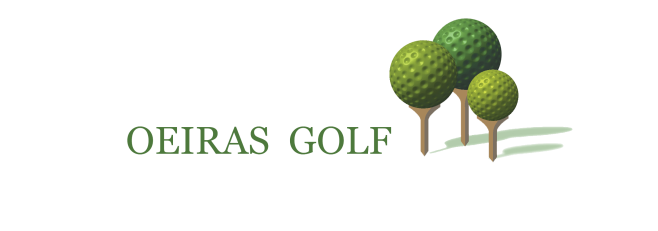 PARTICIPAÇÃOProva aberta a todos amadores filiados na FPG, de Acordo com o índice de Handicap WHS até 36.00.INSCRIÇÕESCada Equipa é constituída por 2 jogadoresAs inscrições deverão ser recebidas exclusivamente através:    http://www.orizontegolf.com/torneios      até às 11h da véspera do torneio. Para aceitação      do jogador no torneio, é considerado o índice      de handicap WHS registado no servidor da FPG      no momento do encerramento das inscrições.LIMITE DE INSCRIÇÕESSerão aceites as inscrições até ao limite de 22 Equipas. VALOR DE INSCRIÇÃO: Jogadores Federados ----------------28,00 €Sócios Aroeira/ Ribagolfe e DU ---20,00 € MODALIDADE
18 buracos Texas Scramble (stableford Net)Resultado da Equipa: Os 2 jogadores jogam a sua bola do ponto de partida optando sempre pela melhor bola (no entendimento da equipa) até chegarem ao green. A bola escolhida, terá de ser jogada pelo dono dela e de seguida pelo parceiro; A 2ª bola deverá sempre ser colocada à distância máxima de um cartão de jogo do local onde se encontrava a 1ª bola, nunca mais perto do buraco; O mesmo procedimento será repetido até chegarem ao green; aí, as pancadas deverão ser alternadas; caso a bola volte a sair do green, os jogadores terão de seguir jogando alternadamente.REGRAS  
As aprovadas pelo R&A Rules Limited, as Regras Locais de Aplicação Permanente da FPG e as Regras locais estabelecidas pela Comissão Técnica.EMPATESO desempate para a classificação “Gross” é feito pelo índice de hcp WHS mais alto e para a classificação “NET” pelo índice do hcp WHS mais baixo. Se ainda assim persistir o empate o apuramento será feito pelos melhores 9, 6, 3 e 1 últimos buracos do percurso e, por último, sorteio.  MARCAS DE SAÍDAHomens – Amarelas Senhoras – VermelhasHandicaps 60% do hcp mais baixo e 40% do mais alto.10. PRÉMIOS1ª Equipa Net2ª Equipa Net1ª Equipa Gross           OS PRÉMIOS NÃO SÃO ACOMULÁVEIS, PREVALECENDO A CLASSIFICAÇÃO GROSS SOBRE O NET        A Entrega dos prémios no final do ano 202311. COMISSÃO TÉCNICA 
Em qualquer altura a Comissão Técnica poderá: completar ou alterar o presente regulamento; alterar, cancelar ou anular as datas dos torneios previstos para a O.M. Os casos omissos neste Regulamento, sem resposta na demais regulamentação e legislação vigente, serão apreciados e decididos pela Comissão Técnica. Comissão técnica do Clube: Patrícia Brito e Cunha e Óscar Pinto
